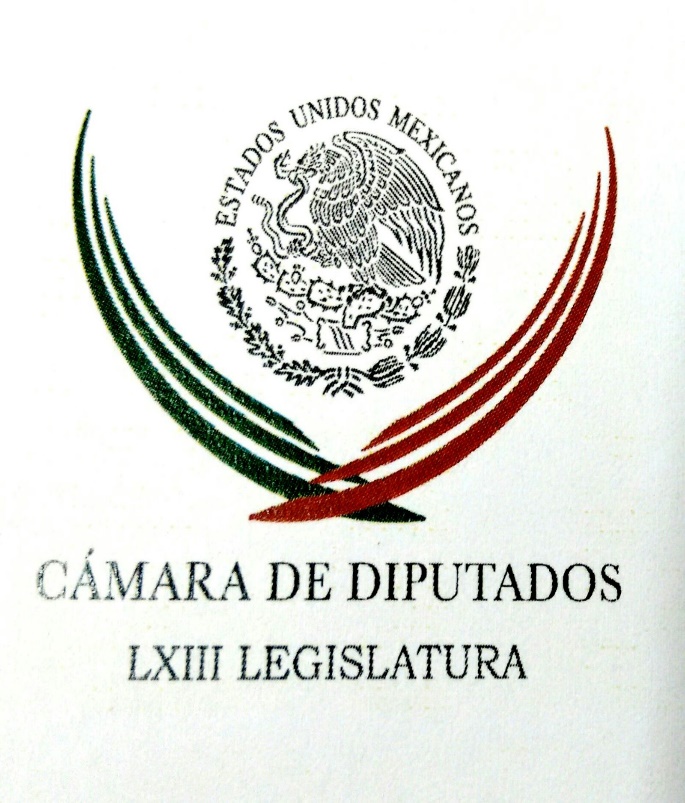 Carpeta InformativaPrimer CorteResumen: Martha Tagle destaca nueva agenda para mujeres en próximo gobiernoRocio Nahle. Los precios de las gasolinasCrearán una universidad en seguridad; primero habrá orden: DurazoObjetivo de crecimiento planteado por AMLO es conservador: Concamin Tribunal Electoral busca adelantar entrega de constancia de presidente electo SFP llama a completar Sistema Nacional Anticorrupción10 de julio de 2018INFORMACIÓN GENERALTEMA(S): Información GeneralFECHA: 10/07/18HORA: 00:00NOTICIERO: MVS NoticiasEMISIÓN: Primer CorteESTACIÓN: OnlineGRUPO: MVSMartha Tagle destaca nueva agenda para mujeres en próximo gobiernoLa paridad de género en los espacios de toma de decisiones dentro del poder legislativo tendrá incidencia en una nueva agenda feminista y ofrecerá cambios en la vida de las mujeres, sobre todo en temas de violencia de género, consideró la senadora y próxima diputada, Martha Tagle.Explicó en una entrevista que las mujeres, aun las que no trabajan desde una conciencia de género, ven las cosas desde otro punto de vista y llevarán al ámbito de lo público los problemas que enfrentan cada día.“La llegada de las mujeres a la Cámara de Diputados y de Senadores no es para hacer lo mismo que los hombres, sino para crear una política más cercana a lo social, con más visibilidad de expresar lo que padecen las mujeres día con día”, apuntó.La funcionaria celebró que para la siguiente administración habrá dos nuevas gobernadoras: Claudia Sheinbaum en la Ciudad de México y Martha Erika Alonso en Puebla, quienes se sumarán a Claudia Pavlovich, gobernadora de Sonora; además de las mujeres que participarán en el gabinete de Andrés Manuel López Obrador y aquellas que se abrieron camino en alcaldías y diputaciones locales.Expresó que esa presencia femenina necesariamente se tiene que ver reflejada, “somos la mitad del Congreso, tenemos esa oportunidad y en ese sentido la agenda es el primer paso para que las mujeres pudieran alcanzar posiciones políticas y como segundo, cambiar la vida de las mujeres y apostar primero por el reconocimiento de sus derechos”, explicó.En su oficina en el Senado de la República, aseveró uno de los principales retos de las mujeres políticas será exigir lo que les corresponde, es decir, la mitad de los espacios de poder y también la mitad de las decisiones, de no ser así, aseguró que la presencia femenina quedaría marginada.Señaló que como muestra se encuentra la legislatura anterior que a pesar de tener una gran presencia femenina no incidió en las decisiones, toda vez que los coordinadores parlamentarios fueron hombres.“En ese sentido, me parece muy importante que podamos trabajar con las legisladoras, porque habrá mujeres que reconocemos como feministas, que han trabajado estos temas desde hace mucho tiempo y eso nos va a permitir conseguir algo más allá del partido que representamos”, explicó.Denunció que la violencia política de género aún es una constante y también se tendrá que atender la resistencia de los varones, sobre todo a nivel municipal, “en las presidencias municipales las mujeres están alejadas de las redes de protección, de la Fiscalía Especializada para la Atención de Delitos Electorales (Fepade), ellas se quedan con la responsabilidad de autorizar los presupuestos, por ejemplo, pero en realidad no son ellas las que deciden”.Considera que con la incursión de las mujeres en casi 50 por ciento de los espacios en el poder legislativo será posible hacer una revisión a la Ley General de Acceso de las Mujeres a una Vida Libre de Violencia, que a once años de su creación ha permitido nuevas políticas públicas y ordenamientos legales, sin embargo, no ha logrado disminuir los diversos tipos de violencia que afectan al género, en especial del feminicidio.“Tenemos los datos de siete mujeres asesinadas diariamente por violencia feminicida en nuestro país y las cosas que han estado haciendo no han sido suficientes, por ello, tendremos que verificar qué es lo que está fallando, qué falta implementar, porqué han quedado algunos vacíos con el paso del tiempo que no han permitido atender la violencia de manera integral”, manifestó.Al respecto, aseveró que se tendrá que revisar esta situación para hacer las modificaciones a la ley o asignarle un mayor presupuesto a los programas que contempla, “sabemos que las mujeres son acosadas, son violadas, dentro su hogar padecen violencia, hay una impunidad terrible, que se tienen que atender desde las leyes y desde los presupuestos”.Asimismo, dijo que trabajará para igualar las condiciones laborales y los salarios a nivel nacional, ya que aseguró que en el sureste los salarios son iguales entre mujeres y hombres porque los sueldos son bajos, sin embargo, en el norte de la República las mujeres ganan en promedio 30 por ciento menos.Eso tiene que ver con las condiciones en las que las mujeres llegan a los empleos, “regularmente las mujeres tienen otras cargas como el cuidado del hogar, de la familia, de los hijos, de las personas con discapacidad y de los adultos mayores, para poder salir todos los días a trabajar tenemos que resolver la vida doméstica”.“Además tenemos que ser competitivas, estudiar, prepararte y cumplir con todo lo que te demandan como mujer, actividades que si no las hiciéramos el país no funcionaría, el estado tiene que asumir la responsabilidad que le toca desde el punto de vista de la seguridad, pero también de garantizar igualdad”, afirmó.Por otro lado, apuntó que las mujeres empresarias tampoco están en las mejores condiciones para competir entre los negocios “los hombres tienen las relaciones que han ido construyendo, no se busca a una mujer, por ejemplo, para hablar de corrupción que es un lenguaje mucho más entendido entre los varones, las mujeres están en una condición de desventaja para hacer que sus negocios crezcan y prosperen”.Por ello, plantea una iniciativa para que en las empresas también existan cuotas de género, sobre todo en puestos ejecutivos para que a su vez puedan obtener incentivos fiscales, por ejemplo, con más puntos para conseguir licitaciones.Afirmó que para ello, propondrá un sistema de cuidado a cargo del estado, que contemple casas para los adultos mayores y guarderías, así como generar recursos económicos exclusivos para las personas que se dedican al cuidado de un miembro de la familia.Respecto a la nueva administración federal que encabezará Andrés Manuel López Obrador, aseguró sería muy grave que prevaleciera la visión religiosa que se incluyó en la campaña con el Partido Encuentro Social (PES), “Esperemos que se hagan valer los derechos y dirigirnos por lo que dice la Constitución y los derechos humanos sin importar que dice la religión”, afirmó.“Necesitamos que el nuevo presidente se conduzca con respeto a los derechos humanos, al matrimonio igualitario y a la interrupción legal del embarazo. Decirle a López Obrador que los derechos humanos no se ponen a consulta y que el proyecto de país que plantea necesariamente tiene que atender los problemas que sufren las mujeres en el país”.Tagle confió en que el nuevo gabinete tenga mujeres y hombres aliados de los temas con perspectiva de género como Marcelo Ebrard quien impulsó el matrimonio igualitario y la ley de interrupción legal del embarazo; así como la ex ministra Olga Sánchez Cordero, quien esta propuesta como nueva secretaria de Gobernación y quien cuenta con una visión progresista, sobre todo en la legalización de las drogas.“El gobierno tiene que cambiar, hacer oídos mucho más grandes para escuchar a sus colaboradores, también en la prevención no hemos trabajado lo suficiente o no ha sido rápido el cambio porque incluso en la agenda de la diversidad sexual se ha avanzado, siguen habiendo crímenes de homofobia y transfobia pero hay mucha más apertura a reconocer el tema que en la igualdad entre mujeres y hombres, ahí no hemos podido avanzar”, dijo.Consideró que los medios de comunicación también tendrán que trabajar para cambiar los estereotipos y que no se promueva la violencia de género incluidas las redes sociales en las que se genera y reproduce la violencia.“Será responsabilidad de hombres y mujeres sumir la política y no dejarse llevar por las mayorías, sobre todo de la agenda conservadora o de resistencia y espero que habiendo tantas mujeres no sean ellas mismas las que apoyen una agenda conservadora”. ys/m.TEMA(S): Información GeneralFECHA: 10/07/18HORA: 06:18NOTICIERO: Detrás de la NoticiaEMISIÓN: Primer CorteESTACIÓN: 104.1 FMGRUPO: Fórmula0Rocio Nahle. Los precios de las gasolinasEn entrevista vía telefónica Rocio Nahle, encargada de la política energética de Andrés Manuel López Obrador. Recordó que la reforma energética mandató que los precios de la gasolina "iban a estar al libre mercado, a la oferta y la demanda, así lo estímulo la reforma energética y así está; hoy día importamos el 80 por ciento de las gasolinas que consumimos y por eso tenemos estos precios”. Destacó que ya conocen el diagnóstico que tiene cada refinería, "vamos a rehabilitar inmediatamente las seis refinerías, eso nos llevará siete meses a partir del 1 de diciembre. Vamos a empezar meter más crudo a las refinerías. Y al mismo tiempo vamos a empezar con la construcción de las refinerías que propuso Andrés Manuel López Obrador". Agregó que ya se está contactando al Instituto Mexicano del Petróleo, "este brazo tecnológico que se abandonó". Asimismo, aseguró que en tres años se terminará una refinería "hay quien dice que es imposible" y resaltó que sí hay todo un programa "y vamos a caminar hacia el de forma inmediata". Finalmente recordó que somos un país petrolero por lo que hay que "procesar nuestro petróleo, hay que darle valor agregado y es lo que vamos hacer hoy". ys/m.TEMA(S): Información GeneralFECHA: 10/07/2018HORA: 08:36 NOTICIERO: MVS NoticiasEMISIÓN: Primer CorteESTACION: OnlineGRUPO: MVSRehabilitación de refinerías tardaría siete meses Rocío NahleRocío Nahle García, propuesta por Andrés Manuel López para ocupar la Secretaría de Energía en su gabinete, consideró que los trabajos de rehabilitación de las refinerías tardarían aproximadamente siete meses a partir del 1 de diciembre.Indicó que ya se cuenta con un diagnóstico del estado en el que se encuentran los equipos de tres de las seis refinerías que integran el Sistema Nacional de Refinación (SNR), las cuales operan únicamente al 40 por ciento de su capacidad. “Pensamos que rehabilitar las tres llevará siete meses darle mantenimiento; han estado prácticamente abandonadas porque no se le ha dado el mantenimiento necesario, han estado ahí, un caso dramático es la de Salina Cruz, que se inundó, se incendió y nunca se le dio el mantenimiento necesario”, apuntó.En entrevista radiofónica destacó la importancia de que esas instalaciones trabajen con más carga, más crudo y se empiece a procesar más.En ese sentido, se pronunció a favor que sigan las exploraciones petroleras, pues se necesita una base de extracción para refinar, darle valor agregado y poder abastecer el mercado interno de gasolina.Rocío Nahle descartó echar abajo la reforma energética, que estableció que los precios de la gasolina se determinarían en la oferta y la demanda, pues “es lo que hay, vamos a trabajar con lo que tenemos y no regresarnos; Pemex va a participar y participará en el libre mercado con las demás empresas”.Con la construcción de las refinerías propuestas por el candidato ganador de las elecciones presidenciales, Andrés Manuel López Obrador, indicó que trabajan con el Instituto Mexicano del Petróleo para “determinar de manera rapidísima la capacidad de las refinerías, para ver si hacer una grande o dos más pequeñas”.Por otro lado, señaló que se debe generar una política energética adecuada, que incluye avanzar hacia energías renovables, principalmente en zonas rurales, para llevarles servicios de energía eléctrica para “caminar a la eliminación de la pobreza social y a la par darle valor agregado a nuestro petróleo, pues para mover nuestro parque vehicular aún necesitamos los combustibles fósiles”. ar/mTEMAS (S): Información  GeneralFECHA: 10//07/18HORA: 07:11 AMNOTICIERO: 20 MinutosEMISIÓN: Primer CorteESTACION: OnlineGRUPO: NotimexDescarta Romo que descentralización de secretarías derive en despidosAlfonso Romo, quien fue propuesto por Andrés Manuel López Obrador como jefe de la Oficina de la Presidencia de la República, descartó que en el país vaya a haber despidos en el marco de la descentralización de las dependencias federales. “No, hombre, para nada. Ahorita no. No estamos contemplado nada que cause inestabilidad, pero va haber un recorte fuerte”, dijo a Notimex en entrevista al término de una reunión de López Obrador con líderes de la Confederación Nacional de Cámaras de Comercio (Concanaco). Romo Garza se refirió al programa de descentralización de dependencias que ha anunciado el equipo de Andrés Manuel López Obrador, y dijo que se incluirá en la elaboración del Presupuesto de Egresos de la Federación, pero aclaró que será paulatino para causar el menor daño posible a las familias de los trabajadores del sector público. En la sede de la Concanaco, en el Centro de la Ciudad de México, insistió en que será un programa "definitivo, pero sumamente lento para evitar, lo más posible, el desequilibrio familiar". Andrés Manuel López Obrador ha señalado que las primeras dependencias del Gobierno Federal que se reubicarían serían la Secretaría de Medio Ambiente y Recursos Naturales (Semarnat), que se mudaría a Mérida, Yucatán, y de Turismo, a Chetumal, Quintana Roo. Alfonso Romo también dijo que en la reunión de López Obrador con la Concanaco, que preside José Manuel López Campos, también se garantizó que se mantendrá el actual equipo negociador del Tratado de Libre Comercio de América del Norte (TLCAN) y sólo se sumarán algunos funcionarios del nuevo gabinete, por lo que "nos hemos comprometido a que no haya una ruptura". Reiteró que ante los líderes de las cámaras de comercio del país, el ganador de la elección presidencial planteó que se buscará un crecimiento de la economía de cuatro por ciento, avanzar en la desregulación y simplificación de trámites para la apertura de negocios y empresas. El empresario dijo que el gobierno que inicia funciones el 1 de diciembre, también manifestó el compromiso de trabajar contra la inseguridad que afecta diversas regiones y estados del país, lo que está dañando el crecimiento económico, y puso como ejemplo Veracruz, Michoacán y Tamaulipas. bmj/mTEMAS (S): Información GeneralFECHA: 10//07/18HORA: 06: 13 AMNOTICIERO: ExcélsiorEMISIÓN: Primer Corte ESTACION: OnlineGRUPO: ImagenCrearán una universidad en seguridad; primero habrá orden: DurazoEl proyecto de seguridad pública del gobierno del virtual presidente electo Andrés Manuel López Obrador comenzará con un programa de capacitación y profesionalización para duplicar los cuadros de policías, afirmó Alfonso Durazo, propuesto para encabezar la dependencia encargada del tema.En entrevista para Imagen, con Pascal Beltrán del Río, explicó que este proyecto se implementará a través de la creación de un entorno educativo para la formación de policías.En este sentido, expuso que dicho proyecto consistirá en la creación de una red de academias de policía que se coordinarán por medio de una universidad de la seguridad pública.“Tenemos que poner orden en los cuerpos de seguridad, pero para poner orden ahí tenemos que poner orden en todo el aparato público. No es posible aspirar a tener un cuerpo de seguridad honesto y eficaz en el contexto de administraciones que han llegado a niveles altos de corrupción”.“Nuestro país se encuentra en el lugar 134 del ranquin de corrupción. Eso habla de que nuestro aparato público tiene altísimos niveles de corrupción. Lo primero es poner orden y lo segundo es iniciar de inmediato el combate a la corrupción y simultáneamente el combate a la corrupción en los cuerpos de seguridad”, aseveró.Manifestó que para conseguir el compromiso del nuevo gobierno de entregar un país en paz en 2024, también resulta fundamental mejorar las condiciones laborales de  policías.“Queremos que mejoren los sueldos; actualmente, la prevención no tiene asignado un solo quinto de presupuesto, además actualización tecnológica que nos permita utilizar la inteligencia como el insumo fundamental de la policía; y lo más importante, que es la convocatoria a un proceso de paz y de reconciliación nacional que puede concluir en una ley de amnistía.”A pregunta expresa sobre en cuánto tiempo esperan resultados, respondió: “En los primeros 180 días, y a los tres años la gente podrá vivir en paz”.Sobre la Fiscalía independiente, indicó que “nosotros actuaremos en un marco de legalidad, pero sobre todo con una vocación democrática, lo que significa respetar en este caso la autonomía del Ministerio Público  y eso es lo que nos lleva a la conclusión de que resulta innecesaria una modificación constitucional con el propósito precisamente de garantizar la autonomía del Ministerio Público cuando lo estamos garantizando en virtud de una convicción política.” bmj/mTEMA(S): Información GeneralFECHA: 10/07/2018HORA: 08:28NOTICIERO: Milenio.comEMISIÓN: Primer CorteESTACION: OnlineGRUPO: MilenioObjetivo de crecimiento planteado por AMLO es conservador: Concamin Francisco Cervantes Díaz, presidente de la Confederación de Cámaras Industriales (Concamin), calificó de conservador el objetivo de Andrés Manuel López Obrador sobre tener un crecimiento promedio de 4 por ciento en el próximo sexenio. “Hicimos hace unos meses una propuesta de un proyecto de política industrial para México. En la propuesta nosotros hablamos de un 5 por ciento de crecimiento, entonces yo creo que un 4 es conservador”, indicó en entrevista con Ciro Gómez Leyva para Grupo Fórmula. Lo anterior, explicó, se debe a que hay estados en la parte norte del país que están creciendo por encima del 5 por ciento, aunque advirtió que “el contrapeso es la parte sur sureste del país”, y que es ahí donde se requiere realizar mayores esfuerzos. Sobre la reunión que sostuvieron ayer los líderes de la Concamin con el virtual presidente electo dijo que hicieron “muy buena química” y que estuvieron “muy contentos” con el tono en que se dio el diálogo. Indicó que la reunión habla del interés que tiene López Obrador con la industria, y que “nunca hasta donde yo recuerdo… después de que haya ganado un presidente la primera, o segunda o tercera reunión haya sido con la industria, no lo tenemos registrado, siempre son meses después”. “El discurso que trae, lo que nos dijo y que nos lo dijo de frente sí es parte de lo que hemos buscado desde hace mucho tiempo”, reconoció. Cervantes Díaz aseguró que el virtual presidente electo los reconoció como el motor de la economía,  y dijo que en la industria siempre han tenido un lema: “Si le va bien al presidente le va bien a México y le va bien a los mexicanos”. Resaltó que Andrés Manuel López Obrador habló con ellos sobre la inseguridad, como el robo al autotransporte, y que se comprometió a combatirla, aunque advirtió que el cambio no será de un día para otro. “Habló de la inseguridad, que es algo que a nosotros nos inquieta… se comprometió, dijo: cuenten con toda la seguridad, no esperen que sea de un día para otro, esto va a llevar un tiempo pero la voluntad la hay”, señaló. ar/mTEMA(S): Información GeneralFECHA: 10/07/18HORA: 07:35NOTICIERO: SDP NoticiasEMISIÓN: Primer CorteESTACIÓN: OnlineGRUPO: TelevisaPiden a René Juárez permanecer al frente del PRI hasta 2019El secretario general de la Confederación de Trabajadores de México (CTM), Carlos Aceves, señaló que el Consejo Político Nacional del Partido Revolucionario Institucional (PRI) ha solicitado a René Juárez Cisneros permanecer al frente del instituto y cumplir su periodo, que terminará en agosto de 2019.El exdiputado y exsenador señalo que el PRI debe entrar en un proceso de reflexión tras los malos resultados conseguidos en la elección del 1 de julio, en la que sólo consiguieron 16 por ciento de la elección presidencial, su peor número en toda la historia.Además, señaló que el partido tricolor no necesariamente debe pensar en una regulación con un nombre nuevo y nuevos estatutos, sino “razonar qué tenemos que hacer, quiénes merecen representar a nuestro partido en las campaña”.Finalmente, reflexionó sobre las diversas causas de la debacle priista en la elección pasada, “porque el fenómeno que se dio fue eso, un fenómeno, que estados donde votaban por nosotros ahora no, no tuvimos la culpa de lo que hizo el gobernador de Veracruz, esos que hicieron todo el peso de la ley, pero tampoco haremos persecuciones a destiempo, algunos están presos o detenidos, pero espero que pronto se acabe ese episodio y se actúe más que con estas explicaciones”.Con información de El Economista. ys/m.TEMA(S): Información GeneralFECHA: 10/07/2018HORA: 07:16NOTICIERO: Milenio.comEMISIÓN: Primer CorteESTACION: OnlineGRUPO: MilenioTribunal Electoral busca adelantar entrega de constancia de presidente electo El Tribunal Electoral del Poder Judicial de la Federación busca adelantar la entrega de constancia de presidente electo, lo cual prevé ocurra en aproximadamente un mes, dijo la magistrada presidenta, Janine M. Otálora. "Estamos tratando de adelantar la entrega de la constancia de mayoría, la declaración de presidente electo de los Estados Unidos Mexicanos", dijo en entrevista con Ciro Gómez Leyva para Grupo Fórmula. De acuerdo con el cómputo realizado por el Instituto Nacional Electoral, el candidato Andrés Manuel López Obrador ganó la elección presidencial con 53 por ciento de los votos.  La magistrada explicó que hoy conocerán si hay impugnaciones contra el cómputo presidencial y tienen hasta el 6 de septiembre como fecha límite para entregar la constancia.  “Puede tomar desde dos semanas hasta el 6 de septiembre si hay impugnaciones”, dijo. Explicó que el tribunal debe revisar el cómputo del INE y posteriormente dar el definitivo, por lo que recibirán los 160 mil paquetes electorales, mismos que quedarán resguardados en la Sala Superior. “Revisaremos los cómputos, se declara la validez de la elección, se expide y se entrega la constancia de presidente electo”, detalló. Afirmó que están tratando de revisar la documentación “lo más rápido posible, de manera que México tenga un presidente electo lo más pronto posible”. Consideró que “no hubo indicios de fraude” en la elección, a pesar de que sí hubo casillas mal instaladas, por lo que revisarán “la regularidad del proceso electoral”. “Ha sido una elección muy bien llevada por los ciudadanos. Tanto los que fueron funcionarios, como los que fueron electores”, dijo.Apuntó que hasta el 27 de agosto se sabrá si los partidos Nueva Alianza y Encuentro Social conservan su registro. ar/mTEMA(S): Información GeneralFECHA: 10/07/2018HORA: 05:52NOTICIERO: Excélsior OnlineEMISIÓN: Primer CorteESTACION: OnlineGRUPO: ExcélsiorSFP llama a completar Sistema Nacional AnticorrupciónLa secretaria de la Función Pública, Arely Gómez, urgió a que se concluya la integración del Sistema Nacional Anticorrupción (SNA), pues se frena uno de los más grandes avances para lograr un manejo correcto de los recursos públicos.Durante la ceremonia para conmemorar el Día por la Integridad del mes de julio, coincidió con el titular de la Comisión Nacional de los Derechos Humanos (CNDH), Luis Raúl González Pérez, en que ésta es una de las principales vías para enfrentar y atender problemas como la desigualdad y la impunidad. Gómez González destacó la urgencia del nombramiento de los integrantes que faltan para completar el SNA, así como de la instrumentación de la Política Nacional Anticorrupción.Además de la aprobación de los formatos de las declaraciones patrimoniales, a fin de que sea posible consolidar este sistema, se informó en un comunicado.La titular de la Secretaría de la Función Pública (SFP) resaltó que el Comité Coordinador del Sistema Nacional Anticorrupción analiza las propuestas que le remitió la sociedad civil y la dependencia a su cargo, con el propósito de que sean valoradas para la aprobación final de la Política Nacional Anticorrupción.En este marco, llamó a redoblar esfuerzos e impulsar medidas que permitan la continuidad de lo alcanzado por el Sistema; “tenemos la responsabilidad de hacer que este sistema arroje resultados efectivos y contribuya a la regeneración de la confianza en las instituciones públicas, aspecto fundamental para nuestra democracia”. ar/m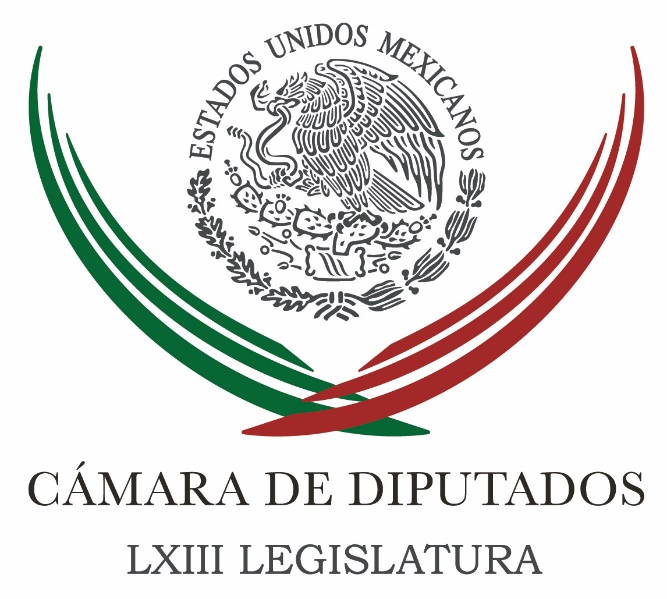 Carpeta InformativaSegundo CorteResumen:Rocío Nahle: Se rehabilitarán las seis refinerías de MéxicoJesús Zambrano: Panorama del PRDPAN pide al INE reasignar diputados del PES y PANALPiden investigar concesiones de negocios en bajo puentes capitalinosSenado reconoce con libro labor de rescatistas en sismosAMLO y Mike Pompeo se reunirán en la casa de transición: EbrardOrganizaciones civiles ven con buenos ojos amnistía propuesta por AMLOReunión entre equipos de transición, hasta que TEPJF emita calificación: SánchezMartes 10 de julio 2018TEMA(S): Trabajo LegislativoFECHA: 10//07/18HORA: 08: 04 AMNOTICIERO: Imagen InformativaEMISIÓN: Segundo CorteESTACION: OnlineGRUPO: ImagenRocío Nahle: Se rehabilitarán las seis refinerías de MéxicoEn entrevista vía telefónica Rocío Nahle, coordinadora de los diputados federales de Morena y designada para dirigir la Secretaría de Energía, quien se refirió a las declaraciones de Andrés Manuel López Obrador sobre de que no habrá un aumento al precio de los combustibles: "En este momento el sistema nacional de refinación con lo que se tiene en México, son seis refinerías, están trabajando al 40 por ciento aproximadamente de su capacidad, estamos importando el 80 por ciento de las gasolinas que consumimos, eso nos pone en una severa dependencia energética, si bien la reforma energética contemplo que se pueden importar gasolinas, nosotros tenemos que garantizar el abastecimiento al parque vehicular”."¿Qué vamos hacer? Vamos a iniciar con la rehabilitación de las seis refinerías, qué acciones tenemos que tomar para que en seis, siete meses a más tardar, estemos metiéndoles más cargas a las refinerías y estemos produciendo gasolinas en el país, independientemente que estemos del extranjero, porque eso lo permite la actual legislación y además, no estamos satisfaciendo la necesidad de los mexicanos, entonces, estamos importando”. "También el primero de diciembre vamos a iniciar de la construcción de la refinería, ya sea una o dos refinerías, vamos utilizar el brazo del Instituto Mexicano del Petróleo para que nos ayude evaluar el costo-beneficio, si nos conviene hacer una grande o dos refinerías, eso también ya estamos trabajando en ello”. "Al momento en que nosotros estemos obteniendo valor agregado de nuestro petróleo, vamos a garantizar la seguridad energética y con ello también nos va ayudar a que el petróleo en México sea procesado y los precios de la gasolina se mantengan". Al ser cuestionada sobre si la libre importación y el libre de precio de los combustibles se mantendrán, la entrevistada comentó que sí van a continuar: "Van a continuar, van a continuar porque eso es lo que se tiene y además dependemos de la importación de gasolina, no estamos produciendo, si en este momento no entran gasolinas se paraliza el país, entonces, tenemos que hacer dos acciones, tenemos que producir gasolinas y efectivamente, se puede seguir importando como lo mandata las leyes y con ello vamos a satisfacer la demanda interna". Duración: 14’ 41” bmj/mTEMA(S): Trabajo LegislativoFECHA: 10//07/18HORA: 08:59 AMNOTICIERO: Es De MañanaEMISIÓN: Segundo CorteESTACION: Canal 40.1GRUPO: TV AztecaJesús Zambrano: Panorama del PRDMónica Garza (MG), conductora: Nos acompaña esta mañana su coordinador en la Cámara de Diputados, Jesús Zambrano, bienvenido, Jesús, gracias. Jesús Zambrano (JZ), coordinador del PRD en la Cámara de Diputados: Gracias Mónica, gracias Manuel, muy buenos días Manuel López San Martín (MLS) conductor: Jesús, ¿cómo estás? No nos habíamos visto después. Desde hace mucho MG: Bueno desde los debates, de los debates JZ: Antes de las elecciones MG: Así es ¿Que el espera al PRD ante el escenario que está enfrentando en este momento? pues hay divisiones, hay fracturas importante, hay números que no les favorecen en lo absoluto pues lo que el ciudadano que antes apoyó de manera muy contundente en su momento a tu partido hoy ha dicho que quiere otra cosa., JZ: Bueno, en primer lugar el matizo y preciso que los números no nos favorecen en lo absoluto, si nos hubiera favorecido estaríamos perdiendo el registro, tenemos cierto punto... MG: Bueno, ese ya sería el peor de los escenarios pero ustedes están acostumbrados a escenarios mejores que los que tiene ahorita. JZ: Por supuesto que sí, este es el peor resultado que hemos tenido prácticamente desde nuestro origen, desde nuestra fundación, llegamos a tener el 8.9 por ciento, en 1991 inmediatamente después de la formación del PRD, en nuestra primera incursión electoral después del 88 entonces, pero ciertamente nos habíamos mantenido con un voto que fluctuaba entre el 12,15, 17 por ciento en elecciones presidenciales, en esta ocasión no sucedió así. Fue un fenómeno también de, vamos a decirlo así, de descalificación de la sociedad a los partidos exigentes hasta antes del surgimiento de Morena que existe gracias a López Obrador ¿Y qué sigue para el PRD ahora? bueno, en primer lugar deja claro que seguimos siendo una fuerza política nacional así sea con número reducido que mientras que otros partidos de relativamente reciente formación como el PES y el Panal pierden el registro porque no tiene una presencia de estructura en la ciudad como lo sigue teniendo el PRD, nosotros o tuvimos como cuarta fuerza electoral por su peso nacional. Ciertamente seremos sétima fuerza por nuestra representación en el Congreso pero la presencia nacional ahí está evidentemente significaba, ahora tenemos que hace una revisión profunda Mónica para lo que me preguntabas, una autocrítica profunda de qué fue lo que no hicimos o qué fue lo hicimos mal, cómo ha estado el desempeño de nuestros gobiernos, ciertamente todo el trabajo de organización, de difusión, de vinculación con las causas más importantes de la gente tenemos que revisar todo esto y revincularlo, yo soy de los convencido de que así como estamos no podemos ni debemos seguir. MLS: ¿Dentro de ese análisis tendrán que evaluar si combino o no al PRD? porque a decir de los números no le combino al PRD formar parte de un frente aliados con el PAN, con Movimiento Ciudadano ¿Desdibujó eso al PRD? JZ: Pues mira, depende también de cómo lo veas pues siempre hay dos versiones o dos maneras de enfocar la realidad y analizarla. MLS: te pregunto porque en el caso de la elección presidencial Ricardo Anaya recibe menos del tres por ciento de la votación nacional del PRD. JZ: Si, y en los otros. MLS: En los otros son más del cinco. JZ: La elección prácticamente de súplica porque ese dio para la elección presidencial MLS: Es decir, ¿A los perredistas no les gustó Ricardo Anaya? ¿No les gustó la alianza con el PAN? ¿Es parte de lo que ustedes van a evaluar, van a analizar? JZ: Mira Manuel, si no les hubiera gustado a los perredistas te aseguro que ni hubieran hecho campaña en todo el país como lo hicieron, estuvimos peleando una buena cantidad de distritos, incluso delegaciones de aquí de la Ciudad de México, dos de las que mantuvimos de los que aun gobernamos Venustiano Carranza y Coyoacán, pero si no hubiéramos ido en esta alianza adiós, muy probablemente las hubiéramos perdido. Yo digo, no se hicieron muchas cosas en la campaña, no hubo una vinculación mucho mayor por ejemplo del candidato Ricardo Anaya con la base militante del PRD como para que lo sintiera suyo, es evidente, ahí están los números mismo pero yo por eso digo, a ver, lo que si es que nosotros por supuesto que tenemos que revisar crítica y autocríticamente las alianzas que hemos hecho porque ayer venía funcionando Manuel, con alianzas con el PAN habíamos ganado. MLS: Tuvieron éxito MG: Si, Tamaulipas JZ: Tamaulipas en todo, Quintana Roo, gracias a lo cual se evidenciaron todas las pillerías de los anteriores gobernadores priistas, ahora nosotros al mismo tiempo tenemos que buscar encontrarnos con sectores de la sociedad como decía amplios, hay que ir a discutir con ellos, a dialogar, a buscar incorporar sus preocupaciones a la plataforma del partido y también yo estoy convencido de que con ellos y otros sectores que los han dicho, los decían antes y nos dijeron inmediatamente después de las elecciones de pasados domingos oigan, para un relanzamiento de una refundación que as le llaman algunos del PRD, ahí están los puestos para entrar a discutir con ustedes, a contribuir, a colaborar porque se requiere una izquierda nueva, moderna y no puede seguirlo siendo PRD así como está , como llegamos hasta ahora y en este sentido nosotros decimos hay que desde luego estar, definir y precisar una conducta, una forma de ser frente al nuevo gobierno que va a encabezar López Obrador, no lo digo sin embacho, uno, vamos a acompañar desde luego todo aquello que beneficie a la gente, a ver qué tanto es lo que va a poder cumplir de todo el rosario de promesas que le hizo a la población. Y desde luego vamos a hacerlo crítico de lo que no esté cumpliendo de lo que ofreció y ya lo empezó a evidenciar por cierto, a penas a ocho, nueve días que lleva de ganar las elecciones, una serie de cosas también de las que dijo que iba hacer, digo, bueno eso va a tardar un poquito, las gasolinas pues va a subir conforme a la inflación pero en tres años les aseguro que va a empezar a bajar el precio de la gasolina y yo decía que inmediatamente entrando le iban a echar para abajo e incremento tan grande de los llamados gasolinazos. Y como ese muchas otras cosas como el combate a la corrupción con un fiscal carnal como es el que él quiere poner, bueno nosotros hemos sostenido junto con organizaciones, gente *** de organizaciones para la sociedad civil que a propuesta del nuevo fiscal general y del fiscal nacional anticorrupción debe salir de ahí de la sociedad,. En primer está muy pendientes. MLS: Dejó una fuerza muy pequeña. JZ: No importa, lo que... MLS: ¿Cuantos diputados, cuántos senadores van a tener?JZ: Vamos a tener 21 o 22 diputados, ocho senadores, otros son... MLS: ¿De ahí se pueden reinventar? JZ: Mira... MLS: Va a ser como levantar un muerto. JZ: NO MG: Está por volverá empezar, empezaron con una forma muy pequeña también. JZ: hemos estado en condiciones peores, cuando empezamos estábamos peor MLS: ¿Hay vida para el PRD? JZ: Teníamos nueve, doce diputados y luego después empezamos a trabajar porque la fortaleza nuestra es seguir siendo la del planteamiento programático, la de las plataformas para que el papis siga en curso y se requieren además (inaudible) contrapesos reales, no puede haber un presidente de la República son contrapesos, aunque son pequeños, menores pero la población también va a estar muy pendiente de todo aquello que no se le cumpla, que no se les satisfaga, de lo que se les ofrece... MG: Jesús, ahorita tú estás diciendo tenemos que representar una izquierda nueva, moderna, progresista que es, yo si pienso que es lo que representó en su momento el PRD, lo que era, lo que hizo, lo que lo hizo crece, como lo hizo crecer. Pero esa izquierda nueva, moderna, progresista se unió a un ala muy conservadora del gobierno en México, del Partido Acción Nacional una elección tan importante como a presidencia. Primer error sería, o primera lección aprendida, sería ¿Regresar a la ideología original del PRD y volver a empezar de cero desde ahí? JZ: Nunca hemos perdido la ideología, otra cosa es que cuando vas en alianza, una coalición electoral, tú pones por delante los puntos en los que coincides con los otros partidos. MG: Lo entiendo pero pagaron una factura muy alta por eso. JZ: Pero a ver ¿Qué es lo se hubiera querido entonces? Uno, que hubiéramos ido con López Obrador cuando el mismo desde el 2015 cuando el PRD hizo la propuesta de ir a construir un frente amplio para sacar al PRI de Los Pinos, el único que respondió negativamente diciendo que con el PRD ni a la esquina porque éramos parte de la mafia del poder fue López Obrador y no íbamos a andarle rogando para ir en una colación con él. MLS: Bueno, hasta una carta le mandó a Alejandra Barrales. JZ: Claro MLS: O sea Morena JZ: Así es, se le hicieron comunicaciones formales, oficiales y siempre hubo el rechazo a ello, nos quedaba la otra ir solos o si no quería hacer una colación con quienes si estaban dispuestos con una plataforma progresista como yo sostengo que la enarbolamos, que la construimos que la enarbolamos junto con esta coalición Por México al Frente. Ir solos, yo estoy convencido MG: No, en este momento no JZ: Que de ninguna manera nos convenía entonces ahora hay que reiniciar muchas cosas, revisar muchas cosas de acuerdo con lo que ustedes aquí cuestionan y vernos muy propositivos, vamos, estamos, nos derrotaron ciertamente (inaudible).Pero no espere de ser con el sentido de que ya no tenemos nada que hacer en este país he, vamos a actuar insisto, vamos a levantar desde hoy estamos quedando una visión de izquierda progresista, nueva, moderna, con otros sectores de la sociedad y ser un verdadero contrapeso, no solo con la presencia menguada, predecía que vamos a (inaudible) a las Cámaras y con el porcentaje electoral, sino sobre todo con autoridad política y autoridad moral. MLS: Bueno, para eso parece que tendrían que estar muy bien organizados desde dentro, tú conoces muy bien la vida interna de del PRD que es compleja, que es una vida que se fracturó en algún momento, yo creo que ya quedan los que tienen que quedar al interior del PRD, los que se querían ir ya se fueron, nos califican eso de desbandar a otros de pérdidas menores pero están los que tienen que estar, los que quieren estar al interior del PRD, los que tienen que seguir al interior del sol azteca. Una renovación en la dirigencia, en qué periodo. JZ: Por supuesto MLS: ¿Quién tendría que llegar y cómo van a definir a un nuevo regional? JZ: Hay una sentencia del tribunal electoral en el sentido de que nosotros necesitamos renovar la direcciones del partid nacional de estatales y municipales entre finales de marzo y principios de octubre y lo queremos hacer con el mayor orden Manuel, es decir, nosotros, yo por le menos en lo personal digo, no vamos a entrar, no queremos entrar a lo que se le ha dado nada más la noche de los cuchillos largos que ya empezó en otros partidos por cierto, los que ahora van a la oposición, el PRI y el propio PAN. Nosotros ahora sí que como dice el refrán, es poco el amor y gastarlo en celos, no vale la pena, vamos a buscar encontrar los puntos que nos permitan caminar juntos y que algunos dicen bueno, ya no nos sentimos a gusto, que a al mejor en el congreso de la unión algunos diputados los empiezan a jalar, será su definición, nosotros vamos a trabajar pero mantener la mayor fortaleza que podamos, insisto para rehacernos, para redimensionarnos y para relanzarnos como es el tiempo que no (inaudible) no esperar responsabilidad, por esto hemos luchado yo que vengo desde hace más de 40 años de la izquierda mexicana y no voy a doblar las manos ahora ante un gobierno que vamos a ver que tanto efectivamente cumple sus expectativas. Llega supuestamente como la renovación de la izquierda, yo digo que no es un gobierno de izquierda, no lo será y más bien hay muchos cuestionamientos acerca de si no será una vieja versión del priismo, pero eso lo vamos a ver, o mostrará la propia realidad. MG: Pues Jesús Zambrano, muchísimas gracias, gracias por haber aceptado venir a platicar con nosotros esta mañana. JZ: Muchas gracias a ustedes muy buenos días. MLS: Muchas gracias. JZ: Muchas gracias a ustedes muy buenos días. MG: Gracias, muy buen día. Duración: 13’ 12” bmj/mTEMA(S): Trabajo LegislativoFECHA: 10/07/18HORA: 00:00NOTICIERO: MVS NoticiasEMISIÓN: Segundo CorteESTACIÓN: OnlineGRUPO: MVS ComunicacionesPAN pide al INE reasignar diputados del PES y PANALEn la Cámara de Diputados, hubo pronunciamientos sobre el futuro de los diputados que pertenecen a las bancadas de los partidos Encuentro Social (PES) y Nueva Alianza (PANAL), que perdieron el registro al no alcanzar la votación necesaria.El presidente de la Junta de Coordinación Política en San Lázaro y coordinador del Partido Acción Nacional (PAN), Marko Cortés, llamó al Instituto Nacional Electoral (INE) a intervenir, a fin de asignar a esos legisladores a alguna de las fracciones parlamentarias de los partidos que, en la coalición "Juntos Haremos Historia", mantuvieron el registro.Indicó que para evitar la sobrerrepresentación en la Cámara, así como reducir la posibilidad de imposición de decisiones, la autoridad electoral debe determinar cómo distribuye los legisladores de los partidos extintos.Lo anterior, al calificar como inédita la situación en que un competidor que pierde el registro por no alcanzar el tres por ciento de la votación como mínimo, deja más de 50 diputados federales, que llegan al recinto parlamentario impulsados por su coalición con el Movimiento de Regeneración Nacional (MORENA)."El Partido Encuentro Social, que ganó en los distritos electorales, 56 mayorías, resulta que perdió su registro, ya declarado por el INE, por lo cual, evidentemente tiene que  buscarse reasignar a estos diputados a los otros partidos con los que estaban coaligados", argumentó. "Por ello entonces es sumamente importante que se haga un cálculo bajo los partidos que sí tienen registro de la coalición y que entonces sean asignados a MORENA y al PT para que en esta Cámara de Diputados se evite la sobrerrepresentación", añadió.La determinación debe emanar de un análisis de la ley electoral ante la nueva realidad geopolítica del país, agregó."Ese es el objeto, la sobrerrepresentación se da en los 200 diputados de representación proporcional. Ahí es donde nosotros pedimos que como Encuentro Social ha perdido, dicho ya por el INE, su registro y ya no es partido político nacional, entonces los diputados, los 56 diputados que fueron registrados dentro de la Coalición Juntos Haremos Historia, que sean asignados a los dos partidos que sí obtuvieron registro", insistió.Aseguró que con esa postura, el PAN solo busca "cuidar" a México y las instituciones, así como los contrapesos que se requerirán ante un gobierno que tendrá mayoría en el Congreso de la Unión y algunos otros congresos estatales.La pluralidad debe mantenerse como un elemento fundamental en democracia, así como la posibilidad de que las minorías en el Congreso sean escuchadas y atendidas, en especial al momento de avalar reformas constitucionales, enfatizó. ys/m.TEMA(S): Información GeneralFECHA: 10/07/18HORA: 11:43 AMNOTICIERO: Notimex / 20minutosEMISIÓN: Segundo CorteESTACION: Online GRUPO: Notimex Piden investigar concesiones de negocios en bajo puentes capitalinosSenadores priistas demandaron una auditoría e investigación respecto a las concesiones que otorgó el gobierno capitalino para la instalación de negocios como restaurantes, farmacias, taquerías, pizzerías y cafeterías en los llamados “bajo puentes” en diversas avenidas y circuitos de la Ciudad de México. En un punto de acuerdo que se analiza en la Comisión Permanente del Congreso de la Unión se pide al actual Jefe de Gobierno “informar a esta soberanía de los alcances del Programa de Bajo Puentes en la capital del país, transparentar los esquemas de concesión, tiempo y recursos que se recaudan por los mismos, así como las empresas beneficiadas y la forma en que se licitaron estos proyectos”. La senadora priista Verónica Martínez Espinoza, quien impulsó el acuerdo, también exhorta al jefe de Gobierno, José Ramón Amieva Gálvez, dar un enfoque social, deportivo y familiar, con instalaciones apropiadas para ello a la par de la concesión o entrega a particulares de espacios públicos como son los llamados “bajo puentes”. “Se requiere conocer los montos y periodos para estas concesiones, el destino de los recursos que se recaudan y las empresas que fueron beneficiadas con estas concesiones que son de alta rentabilidad por las zonas en que se ubican”, abundó. Se argumenta que en el actual sexenio en la Ciudad de México se ha detonado el uso de espacios públicos con fines comerciales para recuperar áreas que en muchas ocasiones se encontraban abandonadas o que eran utilizadas como estacionamientos o canchas deportivas, y que por falta de mantenimiento terminaron como tiraderos de basura. Martínez Espinoza expuso que hasta 2014, el Gobierno de la Ciudad de México había entregado más de 19 hectáreas de espacio público a la iniciativa privada a través del Programa de Recuperación de Bajo Puentes. A cambio se estaría recibiendo una contraprestación mensual de un millón 492 mil 854 pesos. El Gobierno de la Ciudad de México, a través de la Secretaría de Desarrollo Urbano y Vivienda (Seduvi), completó el rescate y la comercialización de bajo puentes ubicados entre otros lugares en Circuito Bicentenario cruce con Eje Central (Peralvillo); Circuito Bicentenario cruce con Juan Escutia (Condesa); Ejército Nacional cruce con Petrarca-Newton (Polanco). Además, en Circuito Bicentenario cruce con Avenida Universidad (Del Valle); Circuito Bicentenario cruce con División del Norte (Churubusco); Río San Joaquín cruce con Prolongación Moliere (Nueva Granada); Circuito Bicentenario cruce con Molinos y Extremadura (Insurgentes Sur); Circuito Bicentenario cruce con Avenida Centenario (Del Carmen) También circuito Bicentenario cruce con Avenida Apatlaco, delegación Iztapalapa; Río San Joaquín cruce con Legaría, delegación Miguel Hidalgo; Aquiles Serdán cruce con la calle Invierno, delegación Azcapotzalco. En total sumarán 67 bajo puentes proyectados en cruces viales estratégicos, de acuerdo con información de las autoridades capitalinas. gh/mTEMA(S): Información GeneralFECHA: 10//07/18HORA: 12:51 PMNOTICIERO: 20 MinutosEMISIÓN: Segundo CorteESTACION: OnlineGRUPO: NotimexSenado reconoce con libro labor de rescatistas en sismosLa senadora Marcela Guerra Castillo, presidenta de la Comisión de Relaciones Exteriores América del Norte del Senado de la República, presentó el libro “La Grandeza Mexicana, el espíritu contra la adversidad”, con el que se busca rendir homenaje a aquellos nacionales y extranjeros que apoyaron al país durante los trágicos sismos de septiembre pasado. Durante el evento, la funcionaria señaló que justo como hace más de tres décadas, “la adversidad sacó a la luz la grandeza mexicana y la sincera amistad y solidaridad que nuestro país inspira a nivel internacional”. Destacó que el libro, que puede consultarse de manera gratuita en la página del Senado de la República, es un emotivo catálogo de estampas que retratan la fortaleza, la grandeza y el agradecimiento a todos aquellos amigos de México que en cuestión de horas desplegaron todos los recursos a su alcance, financieros y materiales, para apoyar a un pueblo amigo.Frente a rescatistas, diplomáticos, funcionarios y sociedad civil, Guerra Castillo recordó que ese 19 de septiembre de 2017, jóvenes de todas las profesiones y extracciones sociales se encontraron con bomberos y policías, con personas de edad avanzada, soldados, marinos, profesionistas de todos los oficios y rescatistas venidos de diferentes países amigos de México. “Todos ellos que el 19 de septiembre despertaron como desconocidos y se fueron a dormir como hermanos, se dan cita en las decenas de conmovedoras imágenes que se compilan en este volumen”, agregó. Subrayó que en estas páginas “se hace patente la consternación de millones de mexicanos que sintieron crujir la tierra bajo sus pies, lo mismo que el esfuerzo incansable de las brigadas que no dejaron de trabajar mientras hubiera alguna esperanza”. “Además de brindar un merecido homenaje a nuestra sociedad, con este libro hemos buscado promover un testimonio de la amistad que une a México y a los mexicanos con el resto de países del orbe”, puntualizó. Y es que, dijo, “así como de ese septiembre salió un México más unido que nunca, salió también un México con renovados bríos internacionalistas”. Por su parte, el senador del Partido Acción Nacional (PAN), Ernesto Cordero Arroyo, reconoció que el Estado mexicano siempre se hizo presente durante las duras tareas de rescate y remoción de escombros y si bien.“México ha aprendido a la mala, ha aprendido”. Recordó que el terremoto que azotó a la Ciudad de México el 19 de septiembre de 1985 permitió que el país se preparara para futuras catástrofes, por lo que el sistema de protección civil con el que hoy cuenta México es uno de los mejores a nivel mundial”. bmj/mTEMA(S): Información GeneralFECHA: 10/07/18HORA: 00:00NOTICIERO: MVS NoticiasEMISIÓN: Segundo CorteESTACIÓN: OnlineGRUPO: MVS ComunicacionesMéxico expresa condolencias a Japón por muertes tras lluvias y deslavesLa Secretaría de Relaciones Exteriores (SRE) expresó sus condolencias a nombre del gobierno de México a Japón, por la pérdida de vidas a causa de las torrenciales lluvias y deslaves de los últimos días registrados en ese país.La Cancillería ha señalado que, a través de la Embajada de México en Tokio, estableció contacto con las autoridades locales y por el momento no se reportan ciudadanos mexicanos afectados por estas lluvias.México reitera su solidaridad y la del pueblo mexicano con Japón, particularmente con los familiares de las víctimas, y hace votos por la pronta recuperación de las zonas afectadas a consecuencia de estos fenómenos naturales. ys/m.TEMA(S): Información GeneralFECHA: 10/07/18HORA: 00:00NOTICIERO: MVS NoticiasEMISIÓN: Segundo CorteESTACIÓN: OnlineGRUPO: MVS ComunicacionesAMLO y Mike Pompeo se reunirán en la casa de transición: EbrardLa reunión con el Secretario de Estado de la Unión Americana Mike Pompeo será en el inmueble de la transición en la colonia Roma, confirmó Marcelo Ebrard, propuesto como canciller para el próximo gobierno.“Va a ser aquí la reunión porque ésta es la sede del gobierno electo, (Andrés Manuel López Obrador) no tiene por qué ir a ningún otro lado”, aclaró.“Tomaremos algunas medidas porque no se requiere nada extraordinario. Es un saludo, un inicio, una conversación en general; todavía no es una reunión oficial, formal”, agregó.  ¿Vendrá Jared Kushner? (empresario y yerno del presidente Donald Trump), le preguntan. “No lo sabemos. Mañana sabremos quienes asistirán”, finalizó Ebrard. ys/m.TEMA(S): Información GeneralFECHA: 10/07/18HORA: 12:54 PMNOTICIERO: Excélsior OnlineEMISIÓN: Segundo CorteESTACION: OnlineGRUPO: ImagenBanxico, López Obrador y empresarios abordan salario mínimoCon la finalidad de ajustar un incremento al Salario Mínimo General, el equipo del virtual presidente electo, Andrés Manuel López Obrador, ya trabaja con el Banco de México (Banxico) y con el sector empresarial, aseguró Luisa María Alcalde Luján, propuesta para ser titular de la Secretaría del Trabajo y Previsión Social."Estamos platicando con diversos sectores productivos y el Banco de México para ver de qué manera poder ir incrementando, progresivamente, el salario mínimo”,  mencionó tras una reunión entre López Obrador y el sector industrial. Alcalde recordó que existe un plan de recorte al gasto corriente en el presupuesto público, pero éste es sólo la semilla del proyecto económico de López Obrador, por lo que se requiere de la inversión privada para mejorar las condiciones de desarrollo económico y del mercado laboral en el país.La propuesta consiste en un impulso al salario mínimo mediante un incremento anual de 15.6 por ciento más la inflación, para que al final del sexenio, es decir, en 2024, se ubique en 171 pesos diarios más la inflación que se haya generado en el periodo.Con  respecto  al  salario mínimo profesional, la propuesta contempla realizar un diagnóstico para ampliar el listado de profesiones.De ahí que la nueva política salarial servirá de base para que, “en el entorno del diálogo social y productivo, así como mediante el impulso a la negociación colectiva auténtica, se pueda mejorar el resto de los salarios, atendiendo a las características y condiciones en cada rama económica”.Quien será la futura secretaria del Trabajo comentó que el proyecto Jóvenes Construyendo el Futuro también será parte de la política laboral.Éste consiste, en que durante los tres primeros meses del gobierno, 2 millones 300 mil jóvenes tengan trabajo como aprendices.Este plan es en conjunto entre el gobierno y empresarios para impulsar la política salarial y laboral en el país, pero consultando al Banco de México”, mencionó Alcalde. ar/mTEMA(S): Información GeneralFECHA: 10/07/18HORA: 12:58 PM NOTICIERO: MVS NoticiasEMISIÓN: Segundo CorteESTACION: OnlineGRUPO: MVS ComunicacionesOrganizaciones civiles ven con buenos ojos amnistía propuesta por AMLOOrganizaciones civiles dieron su voto de confianza y el beneficio de la duda a la propuesta del presidente electo, Andrés Manuel López Obrador, respecto a la ley de amnistía con la que espera pacificar a México tras años de violencia.En breve entrevista, Leticia Aguiar, directora de comunicación de México SOS, consideró oportuno llevar a cabo la discusión del tema y que en ella se involucre el ciudadano de a pie, dejando atrás las diferencias que surgieron a raíz del proceso electoral. “Hasta donde tenemos entendido es en los casos particulares de gente que tiene delitos menores, no se trata de los grandes capos y es un tema que al final de cuentas, como bien dice el virtual presidente, hay que poner en la mesa, discutirla y yo creo que es momento en que los ciudadanos también entremos a eso y nos escuchemos que dejemos atrás las disidencias y entremos en las coincidencias”, acotó.Por su parte, Layda Negrete, senior researcher del World Justice Project, refirió que la estrategia de confrontación no ha funcionado en el país y al contrario la violencia ha escalado y ha sido letal, por lo que abrir la discusión sobre una amnistía es el punto de partida para lograr la paz.De igual forma, la activista se pronunció a favor de explorar otras herramientas que podrían ayudar en el proceso para lograr un país tranquilo y seguro, pero enfatizó que es necesario contar con un diagnóstico claro para poder atacar de raíz las causas de la violencia e inseguridad.“La idea es explorar todos los mecanismos disponibles, existen comisiones de la verdad, existe la ley de amnistía, la ley de reducción de penas, pero sin duda lo qué hay que entender es cuál es la dinámica de la violencia en México y cómo atender sus causas para que verdaderamente pacifiquemos al país. Los instrumentos legales solo van a servir en la medida en que tengamos claro ese diagnóstico y por eso se me da la bienvenida a una discusión y a un diálogo amplio”, explicó.La Ley de Amnistía será el principal eje del gobierno de Andrés Manuel López Obrador para erradicar la violencia e inseguridad del país. De acuerdo con Alfonso Durazo y Olga Sánchez Cordero, quienes serán los titulares de Seguridad Pública y Gobernación, para diseñar el proyecto se escucharán las voces de víctimas, sociedad civil y organizaciones internacionales, a través de foros que concluirán el próximo 30 de noviembre. ar/mTEMA(S): Información GeneralFECHA: 10/07/18HORA: 00:00NOTICIERO: MVS NoticiasEMISIÓN: Segundo CorteESTACIÓN: OnlineGRUPO: MVS ComunicacionesReunión entre equipos de transición, hasta que TEPJF emita calificación: SánchezEl vocero del Gobierno de la República, Eduardo Sánchez, aclaró que se designará a los integrantes del equipo de transición hasta que el Tribunal Electoral del Poder Judicial de la Federación (TEPJF) entregue la calificación de la elección e inicien las reuniones formales con el equipo del candidato ganador, Andrés Manuel López Obrador.En conferencia de prensa, Sánchez Hernández fue cuestionado sobre una próxima reunión entre los dos equipos de transición para abordar el tema de la construcción del nuevo Aeropuerto Internacional de la Ciudad de México.“No hemos recibido alguna solicitud en ese sentido, que yo tenga conocimiento, en cuanto la tengamos con mucho gusto se los informaremos”, respondió Sánchez Hernández.Por otra parte, confirmó para el próximo viernes, la reunión entre el Presidente Enrique Peña Nieto y el secretario de Estado de los Estados Unidos, Mike Pompeo, la cual dijo, será privada y solo participarán ambos funcionarios.“Sí se va a reunir este viernes, no está previsto que haya alguien más del gobierno de la República acompañando al presidente de la República en esta reunión”, informó. ys/m.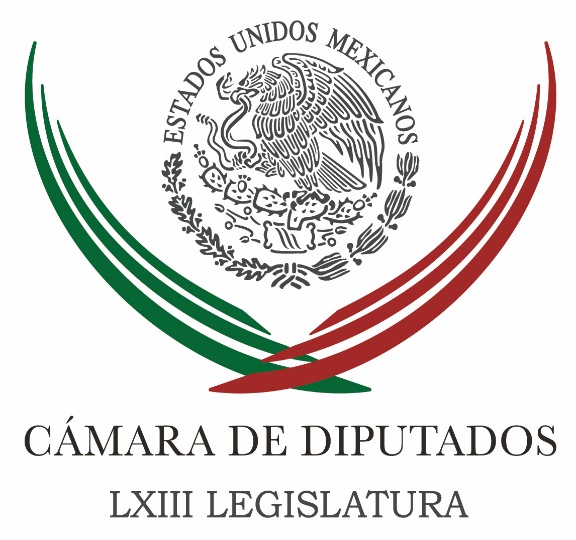 Carpeta InformativaTercer CorteResumen: Pide PRI a empresarios ser contrapeso de AMLO y Morena en el CongresoAsume Omar Ortega coordinación del PRD en San LázaroReforzar acciones para abatir embarazo adolescente, propone diputadaSistema de pensiones 'no es bueno' y es poco transparente: CESOPEdificios colapsados en sismo del 19S, 'una prueba viva de la corrupción': CorderoAnuncia SRE acciones conjuntas para reunificar a niños migrantes con sus familiasIMSS cuenta con viabilidad financiera hasta 2030: PresidenciaPAN apoyará acciones de López Obrador en beneficio de ciudadanosZoé Robledo, Tatiana Clouthier, Joel Ortega, Leonel Godoy y Leonel Cota a SEGOB, confirma Sánchez Cordero a Enfoque NoticiasDesaparecerá la Comisión Nacional de Seguridad: DurazoBurócratas ofrecen fondear refinarías de AMLO 10 de julio de 2018TEMA(S): Información GeneralFECHA: 10/07/18HORA: NOTICIERO: Noticias MVS.comEMISIÓN: Tercer CorteESTACION: InternetGRUPO: MVSPide PRI a empresarios ser contrapeso de AMLO y Morena en el CongresoAngélica Melín, reportera: El presidente de la Comisión de Economía de la Cámara de Diputados, Jorge Dávila, llamó a los grupos empresariales del país a actuar como contrapeso, ante la nueva conformación del Congreso de la Unión, donde el partido en el gobierno, el Movimiento de Regeneración Nacional (Morena), tendrá la mayoría en San Lázaro y en el Senado de la República.El legislador del Partido Revolucionario Institucional (PRI) señaló que el empresariado debe ayudar a “contener” iniciativas de reforma que pretenda impulsar el siguiente gobierno, y que pudieran representar un retroceso en materia de crecimiento económico, creación de empleo y libre comercio.En un comunicado, Dávila Flores manifestó que es preciso impedir el avance de reformas que puedan afectar el “buen funcionamiento” de la economía nacional.Asimismo, dijo, los inversionistas deberán respaldar e impulsar leyes que permitan contar con mayor productividad, competitividad y en consecuencia, una mejor calidad de vida para la población.Indicó que en el Congreso, su bancada todavía buscará plantear iniciativas de reforma, con la esperanza de que se retomen y discutan en la siguiente Legislatura.Dio cuenta de la reunión que sostuvo con integrantes de la Confederación de Cámaras Nacionales de Comercio, Servicios y Turismo (Concanaco Servytur), ante quienes destacó las reformas y leyes aprobadas durante la LXIII Legislatura, y refrendó que ya está listo el acuerdo para garantizar la aplicación del programa "El Buen Fin", durante los siguientes 10 años. Masn/mTEMA(S): Partidos PolíticosFECHA: 10/07/18HORA: NOTICIERO: Noticias MVSEMISIÓN: Tercer CorteESTACION: Online:GRUPO: Noticias MVS0Asume Omar Ortega coordinación del PRD en San LázaroAngélica Melín Campos, reportera: El grupo parlamentario del Partido de la Revolución Democrática (PRD) en la Cámara de Diputados, notificó que su nuevo coordinador parlamentario será el diputado por el Estado de México, Omar Ortega, quien se pronunció a favor de evaluar de manera autocrítica los resultados de la elección del pasado 1 de julio.“Será necesario hacer una autocrítica profunda después de las pasadas elecciones y así plantar el relanzamiento de nuestro partido para impulsar una mayor vinculación con los sectores más amplios de la sociedad y retomar nuestras banderas”, admitió el nuevo líder parlamentario.Con la decisión, el diputado Jesús Zambrano, que ocupó ese espacio un par de meses, tras la renuncia al "Sol Azteca" del coordinador Francisco Martínez Neri, retomará el puesto de vicecoordinador.En un breve comunicado, la bancada perredista en San Lázaro indicó que la determinación se tomó en la dirigencia nacional partidista.Señaló que el diputado Ortega Álvarez se comprometió a dirigir al grupo parlamentario a partir del trabajo colectivo, y agradeció al diputado Zambrano Grijalva haber asumido la responsabilidad de la fracción, después de que Martínez Neri dejara el partido y quedara en calidad de diputado sin partido. dlp/mTEMA(S): Trabajo Legislativo FECHA: 10/07/18HORA: 14:56NOTICIERO: Notimex / 20minutosEMISIÓN: Tercer Corte  ESTACION: Online GRUPO: Notimex 0Reforzar acciones para abatir embarazo adolescente, propone diputadaLa diputada federal de Nueva Alianza, María Eugenia Ocampo Bedolla, consideró necesario reforzar las campañas de planificación familiar para abatir el embarazo adolescente y la mortalidad materna. Precisó que a pesar de que el uso de métodos anticonceptivos entre mujeres en edad fértil es de casi 75 por ciento, México continúa en primer lugar de los países evaluados por la Organización Mundial de la Salud (OMS) con el índice más alto de embarazos adolescentes. En entrevista, la también secretaria de la Mesa Directiva de la Cámara de Diputados urgió a las autoridades de salud a unir esfuerzos para impulsar un mayor número de campañas de prevención de embarazos y planificación familiar. Indicó que la planificación familiar, como lo sugiere la propia OMS, “no sólo permite espaciar o limitar los embarazos, sino también disminuye el riesgo de morir tanto para la madre como al neonato, además de que permite a las familias estar informadas sobre los servicios y el nivel de vida que podrían darle sus hijos”. Señaló que aunque la OMS estima que sólo 40 por ciento de las mujeres embarazadas acuden a su clínica de salud para recibir atención prenatal adecuada, “en el 2015 las cifras del Inegi apuntaron que hubo 34.6 defunciones de mujeres por cada 100 mil nacidos vivos, como resultado de la planificación, lo cual es un gran avance”. Ocampo Bedolla subrayó que apoyar este derecho humano a la salud reproductiva ha logrado reducir la mortalidad materna e infantil de manera integral de forma considerable, “ya que entre 1990 y 2015 disminuyó en 88.7 por ciento, de acuerdo con cifras del Instituto Nacional de Estadística y Geografía (Inegi). /gh/mTEMA(S): Información GeneralFECHA: 10/07/18HORA: NOTICIERO: Noticias MVS.comEMISIÓN: Tercer CorteESTACION: InternetGRUPO: MVSSistema de pensiones 'no es bueno' y es poco transparente: CESOPAngélica Melín, reportera: El sistema de pensiones en el país “no es bueno”, por el contrario, es “desigual, poco sostenible y poco transparente”, planteó el Centro de Estudios Sociales y de Opinión Pública de la Cámara de Diputados.En un análisis en la materia, titulado “Salario digno, pensión digna, vida digna”, los especialistas de ese organismo agregaron que las diferencias y el manejo poco claro de las pensiones en México, pueden derivar en que las actuales cuentas individuales paguen pensiones de generaciones anteriores, a través de un incremento en los impuestos.Señalaron que en una economía como la mexicana, los beneficios del sistema de pensiones llegan a una parte reducida de la población, por lo que es necesario hacer reformas.Las Administradoras de Fondos para el Retiro (Afores) generan buenos rendimientos, pero también implican una carga fiscal importante a futuro, porque los ahorros de los trabajadores están invertidos en deuda gubernamental, lo que significa que no tienen respaldo financiero.Remarcaron que el Estado debe encontrar una solución para cumplir el pago de las obligaciones en materia de pensiones, sin que se comprometa la estabilidad de la economía nacional.  “De no existir alguna reforma para el pago de las obligaciones por pensiones de beneficio definido, quienes se encuentran en el régimen de cuentas individuales, el sistema creado después de la Ley de 1997 en sustitución del sistema de reparto, terminarán pagando no sólo sus propias pensiones, sino también las de las generaciones que los antecedieron”, insistieron.Expresaron que la Secretaría de Hacienda (SHCP) debe cumplir la Ley de Disciplina Financiera de Entidades Federativas y Municipios, que obliga a los gobiernos municipales y estatales a informar el estado en que se encuentran sus "pasivos contingentes pensionarios", a fin de verificar la situación y tomar decisiones.Sugirieron establecer controles al gasto público en pensiones, a través de mecanismos como garantizar un porcentaje a repartir entre la población, y que la cifra restante se use para cubrir los compromisos por "beneficio definido" o, bien, agregaron, se debería admitir que el gobierno no puede ni debe endeudarse para pagar las pensiones de las generaciones futuras. Detallaron que el IMSS concentra al 75 por ciento de los jubilados bajo el esquema de "pensiones contributivas"; mientras que el ISSSTE cubre al 10 por ciento. “La desorganización y la falta de control en el financiamiento y gasto de las pensiones ha derivado en que el egreso por este concepto representará el 15.5 por ciento del Presupuesto de Egresos de la Federación (PEF) en 2017 y 3.7 por ciento del Producto Interno Bruto (PIB), con tendencia a incrementarse en los siguientes años”, alertaron.En 2015, el IMSS indicó que el costo fiscal de las pensiones de beneficio definido de 3.4 millones de pensionados, fue superior a 187 mil millones de pesos, 17.3 por ciento más que lo presupuestado, abundaron. Añadieron que en el caso del ISSSTE, para el año 2035 se necesitarán 235 mil millones de pesos para pagar esas pensiones. Masn/mTEMA(S): Trabajo LegislativoFECHA: 10/07/18HORA: 17:20NOTICIERO: Noticias MVSEMISIÓN: Tercer CorteESTACION: Online:GRUPO: Noticias MVS0Edificios colapsados en sismo del 19S, 'una prueba viva de la corrupción': CorderoÓscar Palacios Castañeda, reportero: El presidente del Senado, Ernesto Cordero Arroyo, advirtió que nuestro país no debe olvidar que los edificios que colapsaron durante el sismo del pasado 19 de septiembre “son una prueba viva de la corrupción”.Durante la presentación del libro “La Grandeza Mexicana, el Espíritu contra la Adversidad”, Ernesto Cordero afirmó que México aprendió la lección de 1985 y demostró que es un país fuerte ante la emergencia que vivió el año pasado.No obstante, señaló que no se puede olvidar que, salvo un par de edificios que no debieron caer, el resto eran casas a las que se levantaron tres o cuatro pisos más, incluso para hacerlas escuela, sin que alguien asumiera la responsabilidad de lo ocurrido.Cordero Arroyo indicó que, al igual que en el terremoto de 1985, el año pasado la sociedad se movilizó de manera solidaria y generosa, pero también se contó con cuerpos de brigadistas y rescatistas profesionales, que arriesgaron su vida para salvar la vida de desconocidos.Resaltó que esto es una muestra de que México ha avanzado y que es un mejor país que en aquella época.Finalmente, el presidente del Senado agradeció el apoyo que diversas naciones brindaron a nuestro país y propuso crear un sistema para que de manera automática e inmediata permita recibir la presencia de cuerpos de rescate de todo el mundo. dlp/mTEMA(S): Información GeneralFECHA: 10/07/18HORA: 17:31NOTICIERO: Aristegui Noticias.comEMISIÓN: Tercer CorteESTACIÓN: Online GRUPO: 0Anuncia SRE acciones conjuntas para reunificar a niños migrantes con sus familiasEl canciller mexicano informó que se realizará una campaña de información para disuadir a quienes piensen en migrar hacia Estados Unidos.Redacción.- El secretario de Relaciones Exteriores, Luis Videgaray, anunció este martes que el Departamento de Seguridad Interior de Estados Unidos (DHS) establecerá una oficina única para reunificar a niños y niñas migrantes con sus familias.El anuncio ocurrió en una conferencia de prensa conjunta con representantes de Estados Unidos, Guatemala, El Salvador y Honduras, luego de una reunión que sostuvieron en Guatemala.Videgaray informó que participarán en una estrategia conjunta para lograr la reunificación de los menores separados de sus familias en la frontera sur de Estados Unidos, así como para disminuir la migración.El canciller calificó como “una acción cruel e inhumana” separar a niñas y niños de sus familiares y aseguró que reunificarlos es un propósito compartido entre los cinco países.Además de la oficina de atención única del DHS, se realizará una campaña de información para asegurar que quienes tienen la intención de migrar “conozcan realmente lo que ocurre”.Los gobiernos de los cinco países compartirán información de inteligencia y realizarán operativos integrales contra bandas del crimen organizado que cometen delitos como tráfico de migrantes y trata de personas, también conocidos como “polleros”.También se atenderán las causas estructurales de la migración, por lo que se realizará una segunda conferencia sobre seguridad y prosperidad entre finales de agosto y principios de septiembre, con la participación de los países del Triángulo Norte de Centroamérica.La secretaria de Seguridad Interior de Estados Unidos, Kirstjen Nielsen, afirmó que no hay necesidad de romper la ley estadounidense para obtener refugio o asilo y llamó a quienes busquen protección a solicitarla en alguno de los puertos de entrada ubicados en la frontera o a quedarse en el primer país seguro que encuentren.   Jam/mTEMA(S): Información GeneralFECHA: 10/07/18HORA: 14:01NOTICIERO: Enfoque NoticiasEMISIÓN: Tercer CorteESTACION: Online:GRUPO: Enfoque Noticias0IMSS cuenta con viabilidad financiera hasta 2030: PresidenciaNatalia Estrada, reportera: El gobierno Federal aseguró que la siguiente administración a cargo de Andrés Manuel López Obrador encontrará finanzas sanas en el Instituto Mexicano del Seguro Social que le darán viabilidad hasta el año 2030.Así lo dijo en conferencia de prensa el vocero presidencial Eduardo Sánchez en la Residencia Oficial de Los Pinos.Por su parte el director del IMSS, Tuffic Miguel apuntó que esto se debe a la no utilización de las reservas financieras y el incremento en el empleo.Señaló que con esta salud financiera se estima un superávit superior a los 21 mil millones de pesos al concluir el presente gobierno, se alcanzarán 320 mil millones de pesos de recaudación al finalizar este año.Apuntó que se construyen 12 hospitales, 40 clínicas familiares y 9 de mama con una inversión alrededor de 18 mil millones, y se hizo una adquisición de 20 mil camas, lo que se traduce en la renovación de la mitad con las que se cuenta a nivel nacional, además agregó que las pensiones del IMSS están garantizadas.Dijo que si se mantiene este esquema de renovación de equipo en los próximos cuatro años, prácticamente se habrán renovado todos los equipos del Seguro Social. dlp/mTEMA(S): Partidos PolíticosFECHA: 10/07/18HORA: 19:07NOTICIERO: Excelsior.comEMISIÓN: Tercer CorteESTACIÓN: Online GRUPO: Excélsior0PAN apoyará acciones de López Obrador en beneficio de ciudadanosLiderazgos del PAN expresaron su respaldo a las acciones en beneficio de los ciudadanos que tome el futuro Gobierno federal a cargo de Andrés Manuel López ObradorHÉCTOR FIGUEROA ALCÁNTARA.- CIUDAD DE MÉXICO. Liderazgos del PAN expresaron su respaldo a las acciones en beneficio de los ciudadanos que tome el futuro Gobierno federal a cargo de Andrés Manuel López Obrador, con una visión responsable en su carácter de ser la primera fuerza electoral de la oposición.Así lo manifestaron en un comunicado conjunto panistas que respaldaron la campaña de Ricardo Anaya y que manifestaron la convicción, de acuerdo a los principios fundamentales del PAN, de construir un mejor país para todos.Estamos convencidos de que frente al próximo Gobierno federal encabezado por Andrés Manuel López Obrador, el PAN debe convertirse en una alternativa creíble, humanista y ética que respalde aquellas acciones en beneficio de los ciudadanos”, señalaron.Entre quienes firmaron el documento están los expresidentes nacionales del PAN, Luis Felipe Bravo Mena y Cecilia Romero Castillo; el excoordinador político de la campaña de Ricardo Anaya, Santiago Creel; el ex gobernador de Morelos, Marco Antonio Adame; el coordinador de los diputados panistas, Marko Cortés y las senadoras Mariana Gómez del Campo y Laura Rojas.RELEVO DE LA DIRIGENCIA DEL PAN DE ACUERDO AL ESTATUTOLos firmantes de la carta, expresaron también su respaldo al líder del PAN, Damián Zepeda y al excandidato presidencial Ricardo Anaya, llamaron a todos los panistas a mantener un diálogo respetuoso y propositivo para fortalecer al partido y renovar la dirigencia en los términos que establece el estatuto.Respetar los plazos fijados en el Estatuto para que este semestre se lleve a cabo la renovación de la dirigencia nacional. Respaldar a la actual dirigencia nacional y a las dirigencias estatales en los términos de su mandato para que se pueda llevar una renovación del CEN y de los Comités Directivos Estatales de forma ordenada y transparente", apuntaron.El estatuto del partido establece claramente en su artículo 52 que "el CEN se renovará el segundo semestre del año que se celebren elecciones ordinarias federales".Lo anterior fue señalado luego de que el lunes, panistas cercanos al expresidente Felipe Calderón, quienes no apoyaron las campañas panistas, pidieron unilateralmente la renuncia inmediata el actual dirigente y del excandidato presidencial.   Jam/mTEMA(S): Información GeneralFECHA: 10/07/18HORA: 14:42NOTICIERO: Enfoque NoticiasEMISIÓN: Tercer CorteESTACION: Online:GRUPO: Enfoque Noticias0Zoé Robledo, Tatiana Clouthier, Joel Ortega, Leonel Godoy y Leonel Cota a SEGOB, confirma Sánchez Cordero a Enfoque NoticiasAdriana Pérez Cañedo: En entrevista para la Segunda emisión de Enfoque Noticias, con Adriana Pérez Cañedo, Olga Sánchez Cordero, propuesta como Secretaria de Gobernación por Andrés Manuel López Obrador, hablo sobre sus responsabilidades al frente de esa dependencia encargada de la política interior del país.Sobre la seguridad del virtual Presidente, explicó que piensa en un cuerpo de seguridad civil, pero es algo que aún tienen que platicar, pues es un tema muy importante. Lo que sí tiene muy claro es que el Estado Mayor Presidencial se reincorpora al Ejército, aclaró.Indico que él ha dicho que sí va a vender el avión presidencial; y que ella no tiene ninguna contraindicación sobre ese tema.El tema de la amapola, dijo es de alta sensibilidad humana y social; los niños de 8 o 9 años que trabajan con la amapola, quedan con sus manos manchadas, lo que implica exclusión social.En el proceso de pacificación del país, no se me hace una idea descarrilada el uso de amapola con fines farmacéuticos, destacó.Acerca de la pacificación del país, explicó que lo primero es convocar a ONG, víctimas, organismos nacionales, internacionales, expertos, académicos, sociedad civil para tener un diálogo permanente y ver como se hace esta justicia transicional de pacificación del país.Andrés Manuel no quiere combatir violencia con violencia y pugnará por becarios no sicarios. La amnistía, subrayó, va dirigida a campesinos y jóvenes que no han cometido delitos de alto impacto.Sus adversarios han dicho permanentemente que AMLO quiere perdonar a grandes capos y nada más alejado de ellos, empezando por convenciones internacionales ya suscritas.Adelantó que en la dependencia a su cargo se reducirán de 7 a 4 subsecretarias, uno de los subsecretarios será Zoé Robledo, otra Tatiana Clouthier, Joel Ortega, Leonel Godoy y Leonel Cota también estarán en el equipo. dlp/mTEMA(S): Información GeneralFECHA: 10/07/18HORA: 14:47NOTICIERO: La Crónica.comEMISIÓN: Tercer CorteESTACION: Online:GRUPO: La Crónica.com0Desaparecerá la Comisión Nacional de Seguridad: DurazoNotimex: Alfonso Durazo, propuesto por Andrés Manuel López Obrador para encabezar la eventual Secretaría de Seguridad Pública, destacó que hay avances en la integración de la nueva dependencia, así como en las estrategias para consolidar la permanencia de la Policía Federal.En entrevista, anunció que este sábado se reunirá con el candidato ganador de la elección presidencial para informarle de este proceso y de la forma en que serán traducidos los enunciados de la Plataforma Programática al Plan de Gobierno pues se requieren responsables, acciones, presupuestos y tiempos.Informó que la Comisión Nacional de Seguridad, en su forma actual, desaparecería y dejaría de formar parte de la Secretaría de Gobernación, para pasar a la Secretaría de Seguridad Pública.Respecto al Consejo de Seguridad Pública, indicó que se mantendrá porque es una instancia destinada a construir consensos con gobernadores, aunque también pasará a la Secretaría de Gobernación.A la salida de las oficinas de López Obrador, ubicadas en la colonia Roma, también comentó que desaparecerán los seguros de gastos médicos mayores de los mandos medios policiacos y de los policías operativos, pero serán atendidos sin falta en las instituciones de salud ya existentes.Durazo aseguró que el nuevo gobierno será un "aliado extraordinario de los buenos policías” y que por instrucción de López Obrador, se hará un "esfuerzo a fondo" por mejorar las condiciones socioeconómicas de los uniformados.Respecto a la convocatoria para los foros de la Ley de Amnistía, Alfonso Durazo adelantó que se está en pláticas con representantes internacionales para empatar agendas y garantizar así que acuda e mayor número de expertos posibles. dlp/mTEMA(S): Información GeneralFECHA: 10/07/18HORA: 20:07NOTICIERO: Milenio.comEMISIÓN: Tercer CorteESTACIÓN: Online GRUPO: Milenio0Burócratas ofrecen fondear refinarías de AMLO Pensionissste, el líder del FSTSE dijo que están dispuestos a invertir en proyectos de petroquímica, electricidad, vivienda, carreteras de cuota y gas natural.SILVIA ARELLANO Y ANGÉLICA MERCADO México. El líder de la Federación de Sindicatos de Trabajadores al Servicio del Estado (FSTSE), Joel Ayala, dijo que están dispuestos a fondear la construcción o reingeniería de las refinerías que anunció Andrés Manuel López Obrador. Ayala mencionó que a través del Pensionissste, cuentan con 200 mmdp para invertir en petroquímica, electricidad, vivienda, carreteras de cuota y gas natural. Respecto a la propuesta de López Obrador de echar a andar en tres años al menos dos refinerías para producir gasolinas en México, el senador dijo que la afore del Pensionissste tiene 220 mil millones de pesos que servirían para invertir en petroquímica y gas natural. “Es una base importante financieramente para aplicarla ahora preferentemente en la reconstrucción o mantenimiento de las actuales refinerías que durante todo este lapso ni siquiera un tornillo le pusieron”, manifestó. Dijo que ese recurso se tendría que compartir con capital privado, para participar en un esquema de cofinanciamiento para tener esa inversión como prioridad. Por lo que toca a la descentralización de las dependencias, señaló que es prioridad que primero se ponga la vivienda. “La FSTSE tiene una posición muy clara: vivienda amplia, digna para que la familia pueda habitar en condiciones aceptables. Estas acciones se enmarcan en la ley y en sus prioridades de inversión”, planteó.Al abundar que la descentralización se ha esperado por décadas y va a permitir eficientar todo el entorno de operación local, evitando la alta concentración de acudir a la Ciudad de México, pues por ejemplo, desde Campeche se verán los asuntos de Pemex o se facilitará que el sector que se dedique a la pesca lo resuelva en Sinaloa. Señaló que no ha habido contacto con el equipo de López Obrador, porque el presidente electo ha señalado que espera la ratificación del Tribunal Electoral, pero cuando se decida la desincorporación las convocatorias se harán de manera conjunta con el nuevo gobierno para que las familias cuenten con las facilidades e insumos para su traslado y establecimiento.   Jam/m